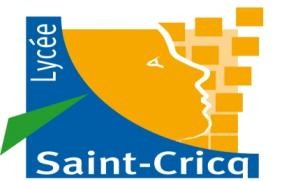 PIECES A FOURNIR POUR FINALISER L’INSCRIPTIONDOCUMENTS OBLIGATOIRES1 photocopie de la pièce d’identité (si nouvel inscrit)1 Photo d’identité récente (si nouvel inscrit)1 Copie du relevé de notes du baccalauréat (si nouvel inscrit)Fiche infirmerieDemande de prélèvement (si nouvel inscrit ou changement cordonnées)Cotisation obligatoire à la reprographie 20 euros à l’ordre de l’agent comptable du lycée Saint-CricqCotisation volontaire MDL Maison des Lycéens  à la rentréeCotisation volontaire AS Association sportive à la rentrée